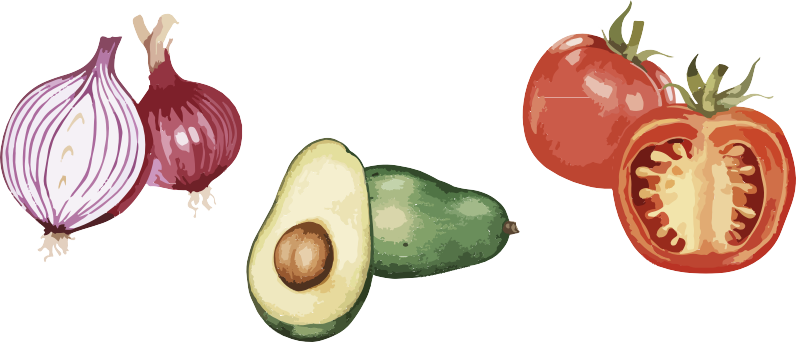 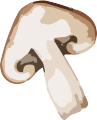 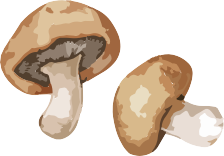 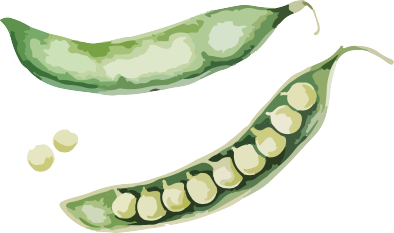 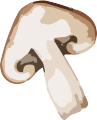 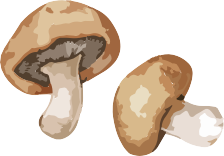 Lilipat kami sa isang bagong paperless na sistema simula saLilipat kami sa isang bagong paperless na sistema simula saAng oras ng paghihintay para sa pagkain ay maaaring pansamantalang hahaba dahil  kakailanganin nating irehistro ang bawat household.Salamat sa iyong tiyaga at pang-unawa!Para sa karagdagang impormasyon, bisitahin ang https://capitalareafoodbank.org/insights o i-scan ang QR code sa ibaba.Ang oras ng paghihintay para sa pagkain ay maaaring pansamantalang hahaba dahil  kakailanganin nating irehistro ang bawat household.Salamat sa iyong tiyaga at pang-unawa!Para sa karagdagang impormasyon, bisitahin ang https://capitalareafoodbank.org/insights o i-scan ang QR code sa ibaba.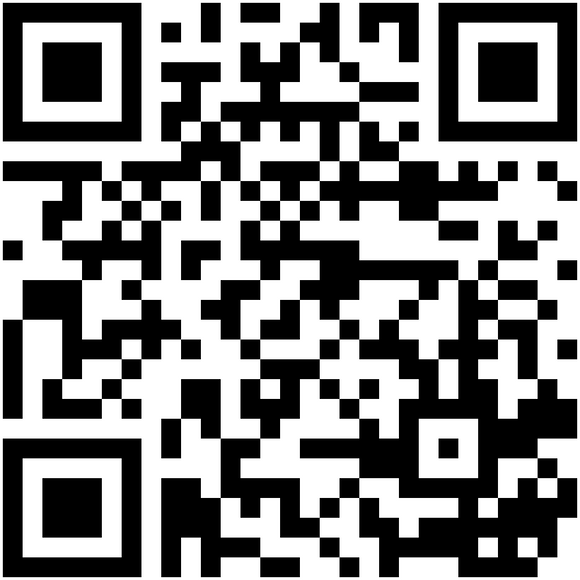 